Отмечается ежегодно с 1994 года в день принятия Декларации о государственном суверенитете республики. Декларация о государственном суверенитете РСФСР, где суверенитет рассматривается как естественное и необходимое условие существования российской государственности, имеющей многовековую историю, культуру и сложившиеся традиции, была принята на Первом съезде народных депутатов РСФСР 12 июня 1990 года. День принятия Декларации стал началом становления российской государственности, основанной на принципах конституционного федерализма, равноправия и партнерства. Сама идея Декларации родилась в недрах движения «Демократическая Россия», когда сторонники эволюционной рыночной реформы и сильной государственности, основанной на приоритете национальных интересов России, стали выступать против монополии КПСС на власть. Кроме того, к концу 1980-х годов в общественном сознании стала утверждаться мысль о том, что Политбюро ЦК КПСС не способно развернуть общество в сторону реальных социально-экономических преобразований.
Важными вехами в укреплении российской государственности стало учреждение поста Президента Российской Федерации, принятие новой Конституции РФ, отражающей новые политические реалии, государственного флага, гимна и герба России. 25 декабря 1991 года принято новое название государства - Российская Федерация (Россия). Указом Президента РФ от 2 июня 1994 года день принятия Декларации о государственном суверенитете Российской Федерации - 12 июня - объявлен государственным праздником России, по Указу Президента РФ от 16 июня 1998 года он называется - День России. В 2002 году был принят новый Трудовой кодекс РФ, в котором название праздника - День России» - закреплено официально.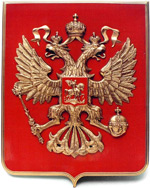 